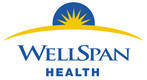 WELLSPAN TRANSFUSION SERVICESPRE-ADMISSION TESTING FORMIf a patient has pre-admission Blood Bank orders (Type and Screen or a Product Order_RBC) the following information will be required for the specimen to be drawn within 21 days prior to the surgery date.Patient Name: ____________________________________________________Social Security No.______________________ Date of Birth________________Ordering Physician: _______________________________Date ____________Date of Surgery: __________________________________________________In the last three (3) months:Has the patient been pregnant?Yes: _____ No: _____Has the patient had any blood transfusions?Yes: _____ No: _____Has the patient been an IV drug abuser?Yes: _____ No: _____If any of the above questions are answered YES, the specimen MUST be drawn within three (3) days of surgery.							_____________________________							Physician SignatureDate of Collection: ___________________Comment: ____________________________________________________Form # LAB-300Revised: 7/2014